МБОУ «СОШ №5 с. Нижнее Казанище».Отчет об организации выставки ко дню солидарности в борьбе против терроризма.     3 сентября во всех школах республики проводятся митинги, единые уроки, выставки ко дню солидарности в борьбе против терроризма! Наша школа также не осталась в стороне. 3 сентября во дворе школы был проведен митинг, а библиотекарями  Гаджиевой Патимат Гусеновной и Исламовой Рабият была организована выставка по теме: "Мы против терроризма!"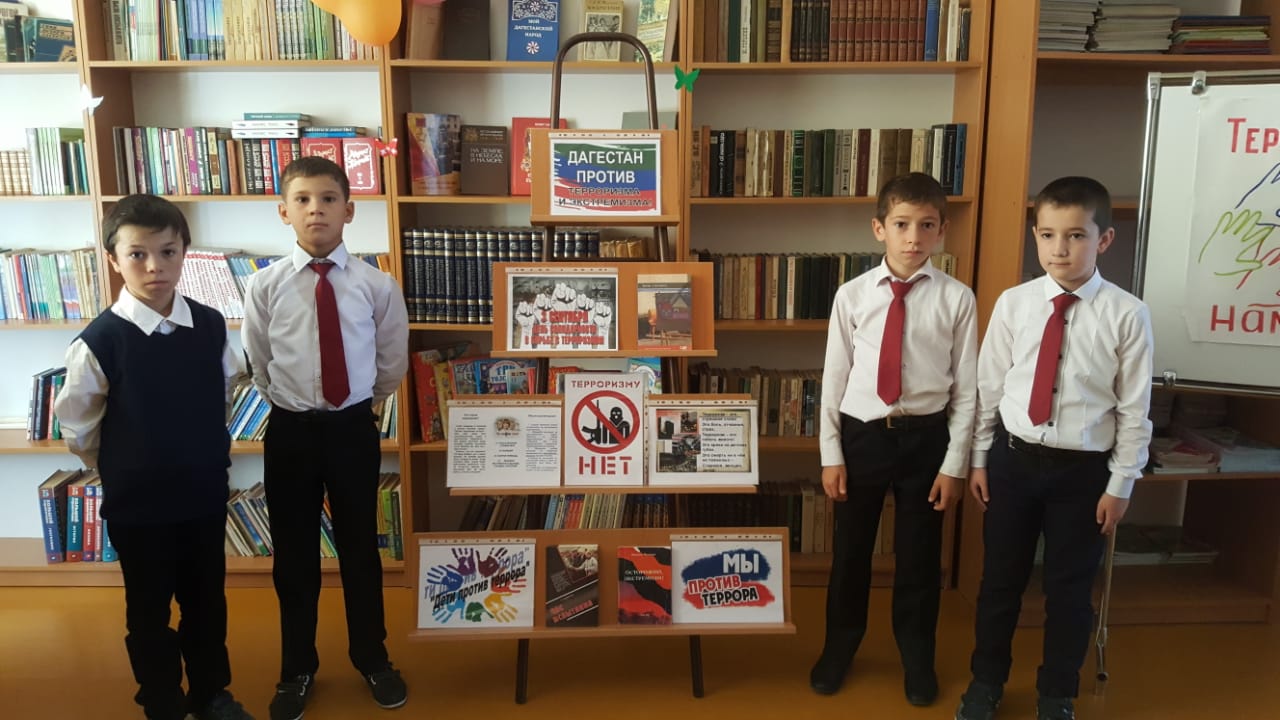 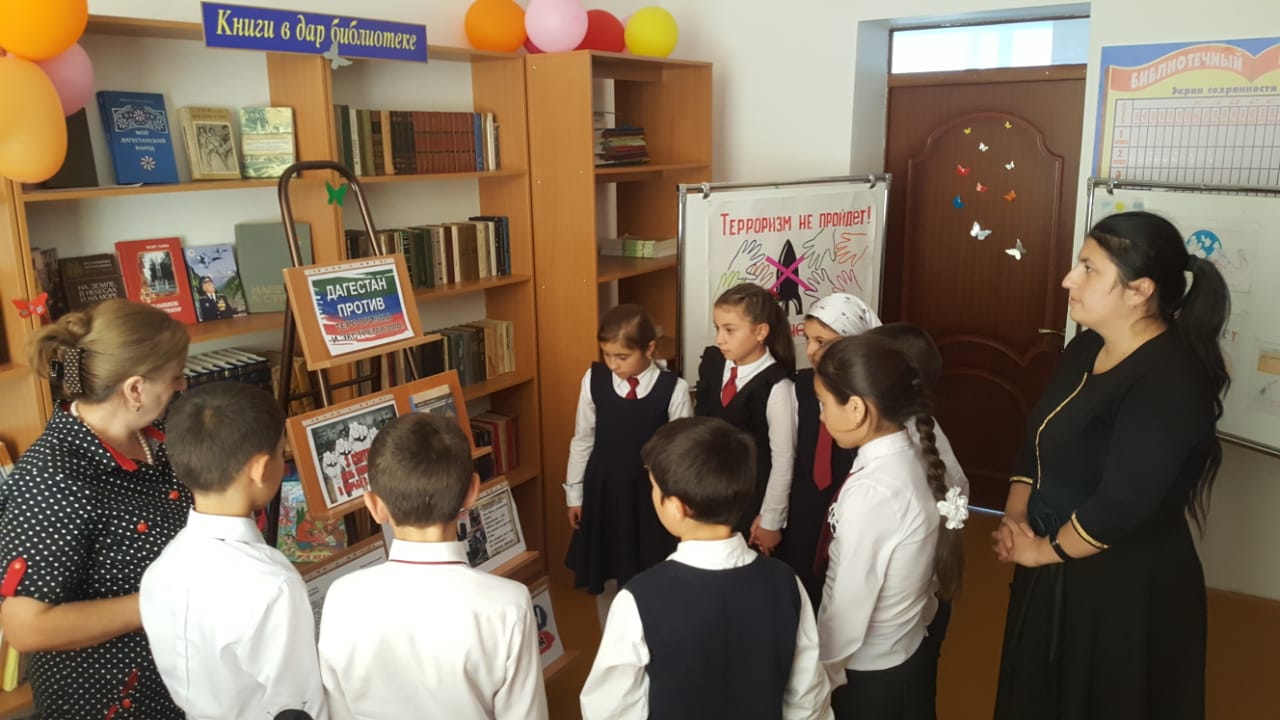 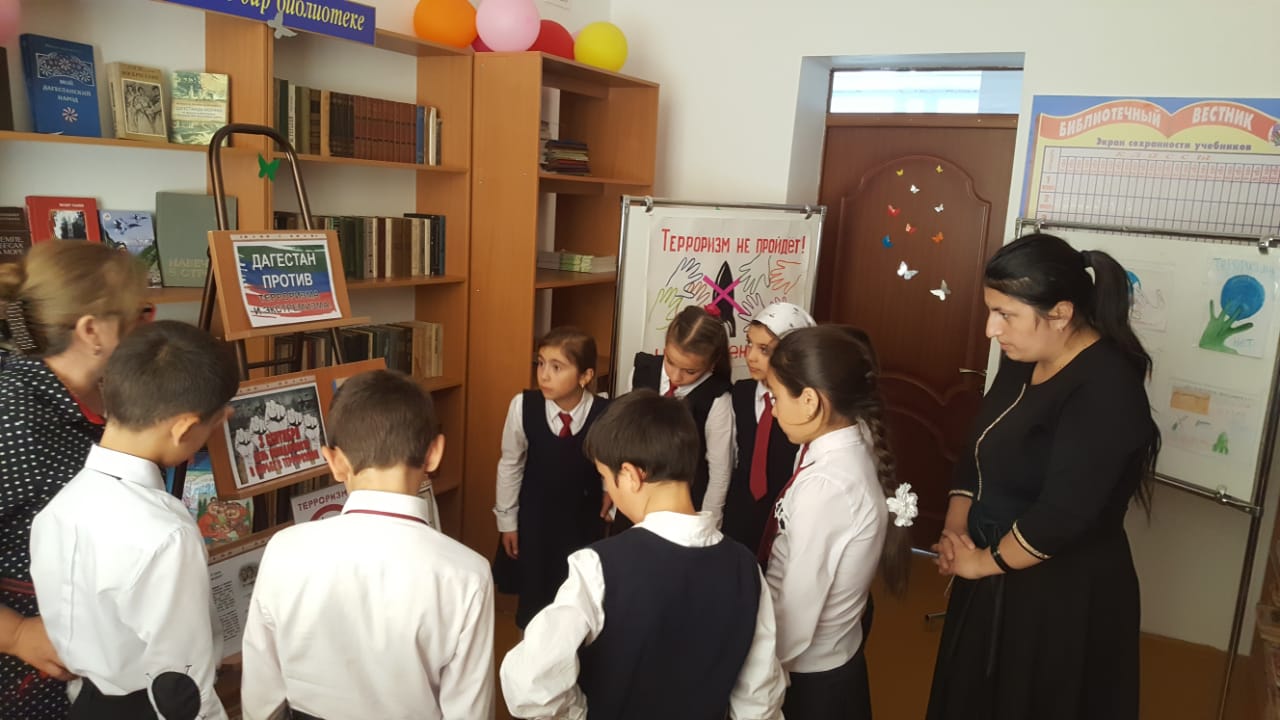 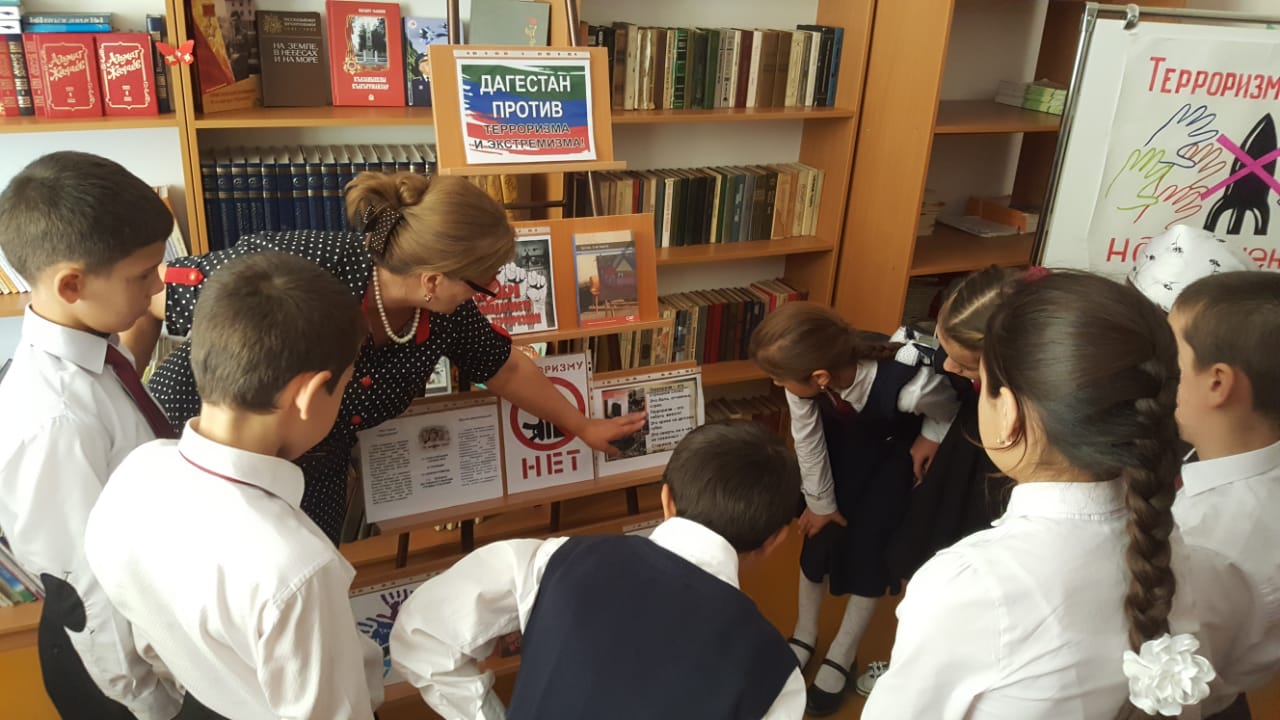 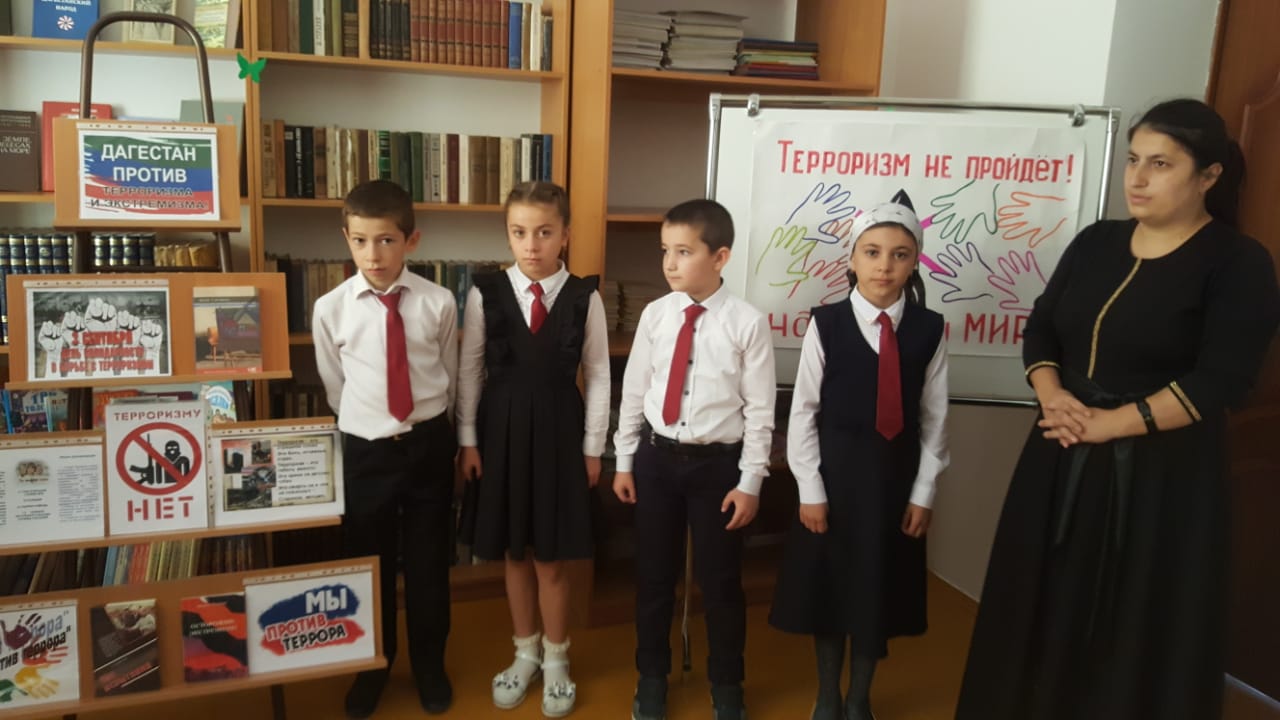 